АКТ визуального осмотра земельного участкаДата осмотра     03 февраля 2023 годаВремя осмотра   14-20 по адресу: с. Подгородняя Покровка, ул.Советская, 42Лица, проводившие осмотр:Ахмерова Ольга Геннадьевна – главный специалист администрации МО Подгородне-Покровский сельсовет;Ломакин А.В. – главный специалист администрации МО Подгородне-Покровский сельсовет.На основании заявления Мардоян Ю.Р. (№5 от 27.01.2023) собственника земельного участка по проекту решения о предоставлении разрешения на отклонение от предельных параметров разрешенного строительства на земельном участке с кадастровым номером 56:21:1801004:621 сотрудники выехали на место нахождения земельного участка. Осмотр проводился в дневное время, при естественном освещенииПри визуальном осмотре выявлено, что на земельном участке находится объект незавершенного строительства – жилой дом. Имеется гараж, расстояния от строений до границ участка (забора) как указано в схеме, расположения построенного, реконструированного объекта капитального строительства, выполлненная ООО «Геокадастр56» от 26.01.2023.Акт составлен в 1 экземпляре для приобщения к делу по публичным слушаниям, назначенным на 14.02.2023 с 15-00.Прилагаются 2 фотографии на 1 листе.Подписи лиц, проводивших осмотр:Ахмерова О.Г.    __________________Ломакин А.В. ___________________Приложение к акту осмотра от 14.02.2023 – с. Подгородняя Покровка, ул.Советская, 42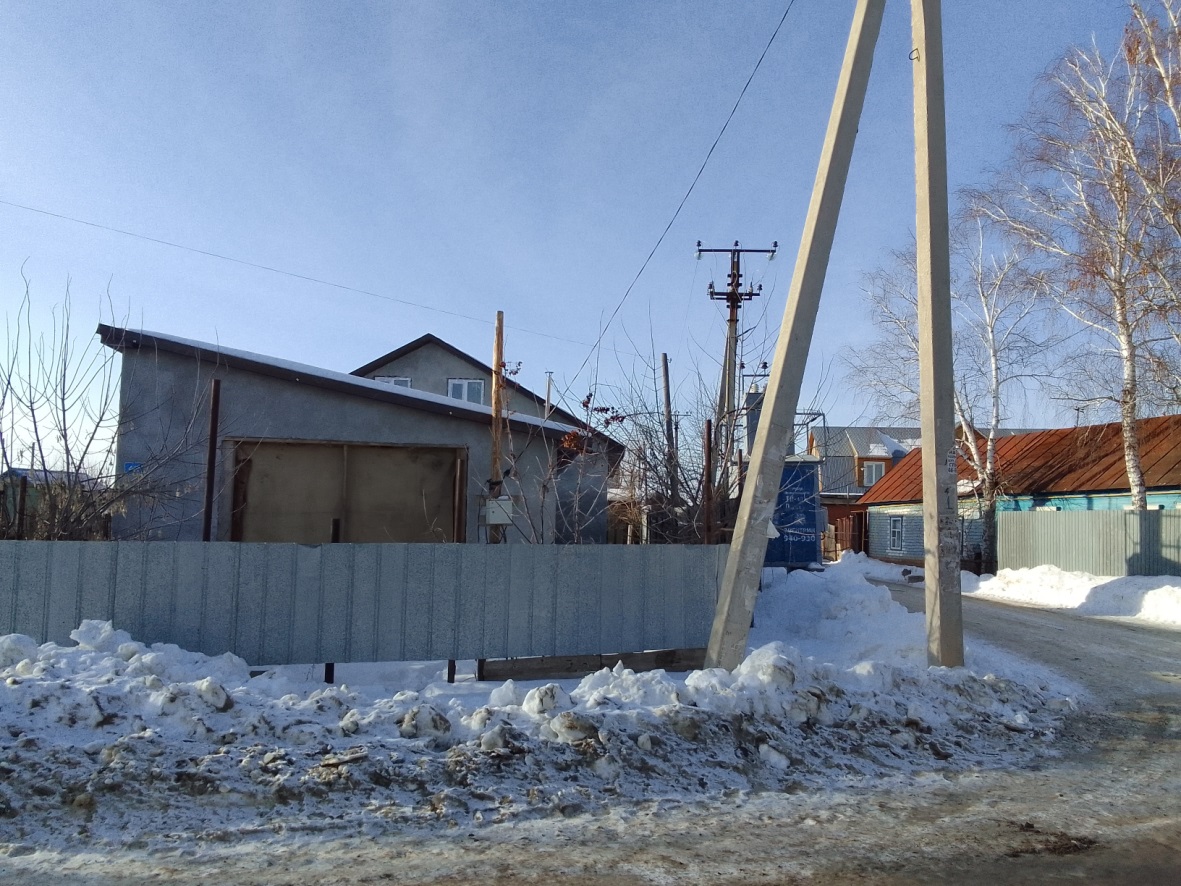 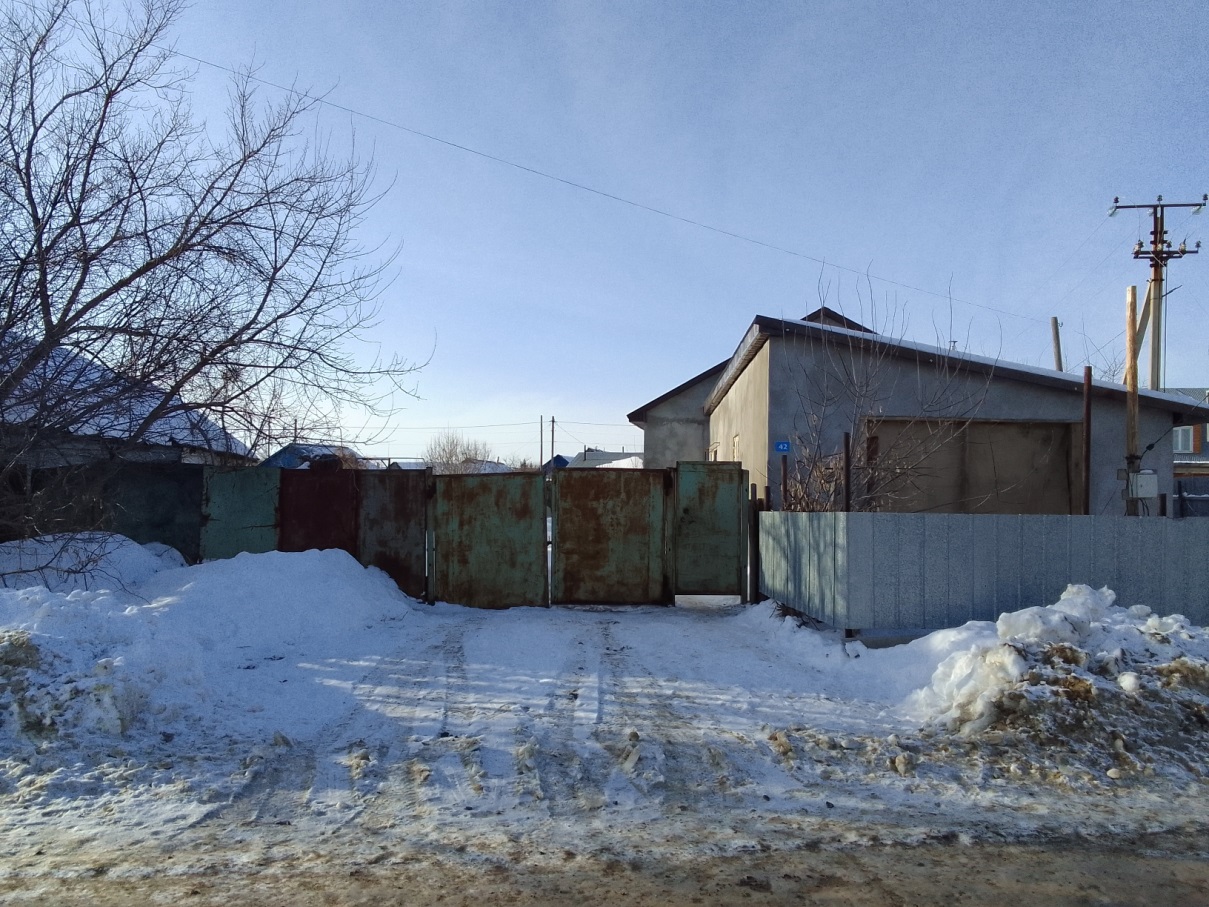 